Messick’s MessagesNov.7-10, 2022          Important DatesNov. 10: Veteran’s Program @ 1:20Nov. 11: Veteran’s Day HolidayNov. 17: Thanksgiving SnackNov. 18: Spirit Day- Team DayNov.21-25: Thanksgiving HolidaysDec. 1: Parent Lunch Day @ 10:57Language Arts Skills for Unit 4, Lesson 1*Phonics (be able  to sound out words with thesesounds): ir, ur, er, ear, -ng*Vocabulary (know the meaning of these words): shadow, light, constant, instead, where*High-Frequency Words (be able to read these words instantly); girl, her, with, any, from, like, waterbut, do, long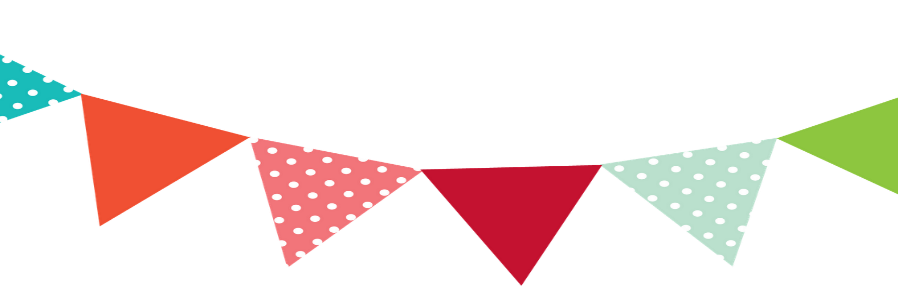 *Comprehension: cause & effect, illustrations*Grammar: exclamatory sentences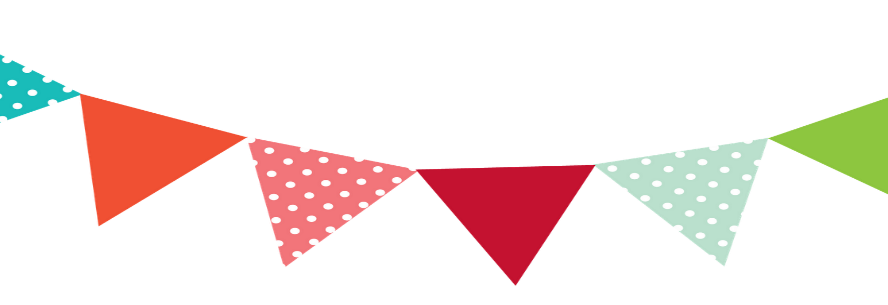 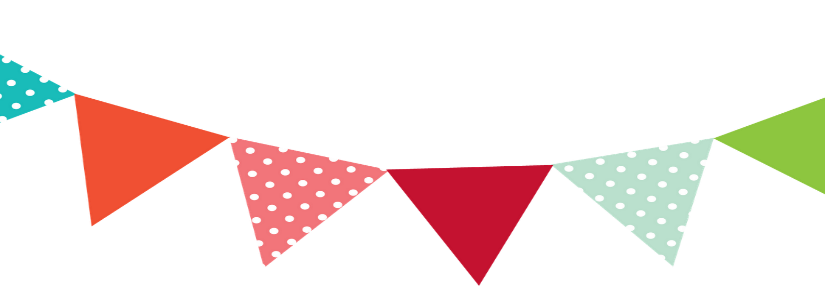 Messick’s MessagesNov.7-10, 2022          Important DatesNov. 10: Veteran’s Program @ 1:20Nov. 11: Veteran’s Day HolidayNov. 17: Thanksgiving SnackNov. 18: Spirit Day- Team DayNov.21-25: Thanksgiving HolidaysDec. 1: Parent Lunch Day @ 10:57Language Arts Skills for Unit 4, Lesson 1*Phonics (be able  to sound out words with thesesounds): ir, ur, er, ear, -ng*Vocabulary (know the meaning of these words): shadow, light, constant, instead, where*High-Frequency Words (be able to read these words instantly); girl, her, with, any, from, like, waterbut, do, long*Comprehension: cause & effect, illustrations*Grammar: exclamatory sentencesWishlist: tissues, large bag of M&M’s or large bag of Skittles, treasure box trinkets